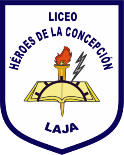 Liceo Bicentenario Héroes de la ConcepciónDepartamento de Ciencias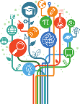 EVALUACION FORMATIVAIMPORTANTE: Una vez finalizada la evaluación formativa debe enviarla al correo de su profesor asignatura correspondiente. Se adjuntan los correos de cada profesor:Yasna Saavedra: y.saavedra02@ufromail.clConstanza Arriagada: arriagadabiologia@gmail.comCarolin Garcés: carolinynico@gmail.comNayareth Guerrero: nayagm23@hotmail.comBernarda Barra: bernardabarra2040@gmail.comHellen Arriagada: harriagada02@gmail.comClaudio Pezo: Cpezo22@gmail.comINDICADORES DE DESEMPEÑOInstrucciones: Lee la siguiente autoevaluación atentamente, luego marca con una X el nivel de desempeño alcanzado en tus actividades, previa retroalimentación. Responde la siguiente pregunta¿Qué contenidos estudiados hasta el momento te han resultado más fáciles?, ¿Cuáles más difíciles?¿A través de que metodología te hubiera gustado trabajar este contenido? Explica.Criterio de evaluaciónIndicador de logroIndicador de logroIndicador de logroCriterio de evaluaciónLogradoMedianamente LogradoPor lograrDescribo los postulados y modelos de Rutherford y Bohr con su evidencia teórica y experimental. Realizo cálculos para determinar el "número atómico" (Z) y "número másico" (A) a partir de la constitución estructural de los átomos.Identifico la estructura de un átomo para determinar si pierde o gana electrones (anión y catión). Nombre Curso 1° MedioFechaSubsector Química Unidad  UN5: ¿De qué está constituida la materia?